Major ArcanaMajor Arcana, ReversedMinor Arcana, WandsMinor Arcana, Wands, ReversedMinor Arcana, CupsMinor Arcana, Cups, ReversedMinor Arcana, SwordsMinor Arcana, Swords, ReversedMinor Arcana, PentaclesMinor Arcana, Pentacles, Reversed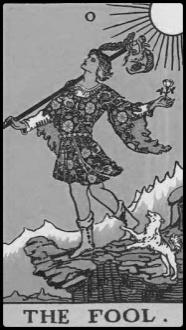 0 - Fool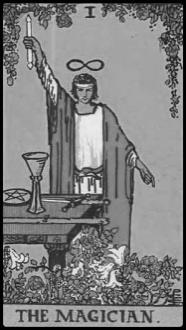 1 - MagicianBeginnings; InnocenceClear ConsciencePower; AdroitnessConstruction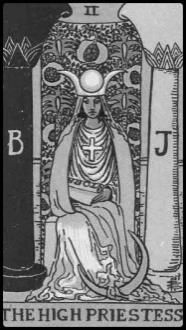 2 - High Priestess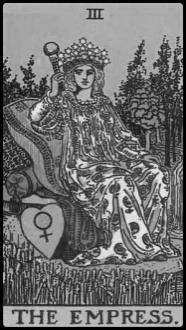 3 - EmpressIntuition; ClairvoyancePremonition; PerceptivityFertility; CreativityMaternity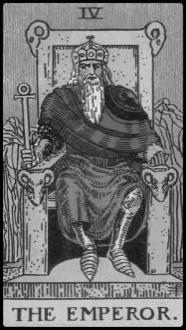 4 - Emperor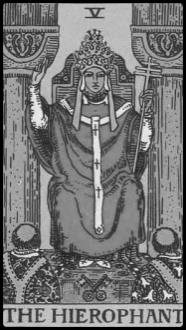 5 - HierophantAuthority; GovernmentPaternityTradition; ConventionalismInstitutionalism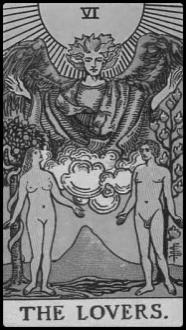 6 - Lovers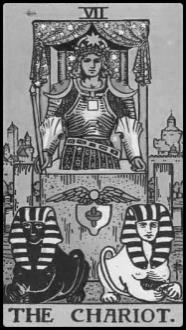 7 - ChariotPassion; PartnershipThe Primordial ChoiceVictory; ControlJurisdiction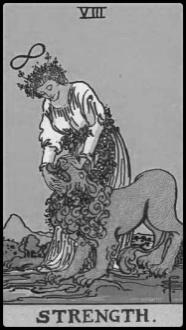 8 - Strength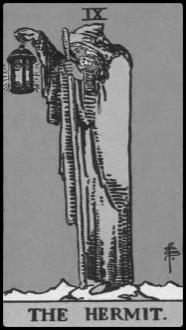 9 - HermitCompassion; ForceFortitude; SecurityWisdom; EruditionMentorship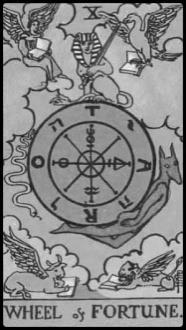 10 - Wheel of Fortune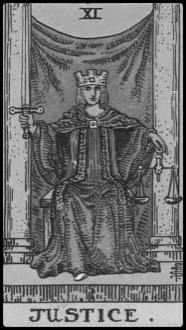 11 - JusticeKismet; DestinyLuck; SerendipityEquilibrium; EquityFairness; Legality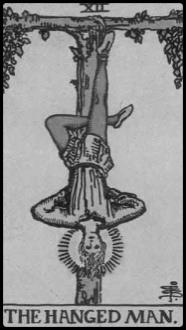 12 - Hanged Man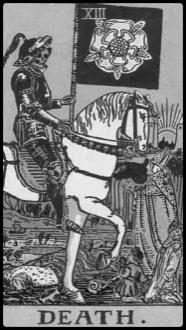 13 - DeathSelf-Sacrifice; SuspensionProphesy; GraceTransformationMortality; Suffering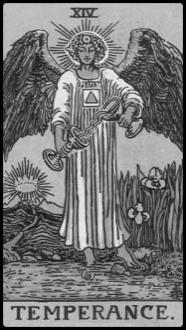 14 - Temperance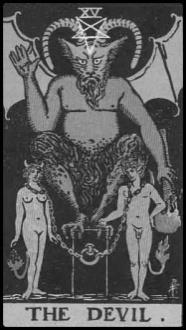 15 - DevilBalance; ForbearanceAttune; HarmonizeBondage; TemptationSeduction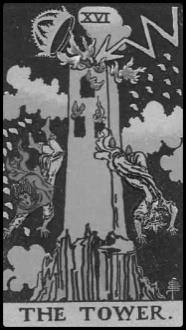 16 - Tower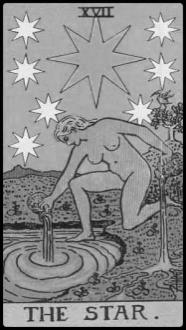 17 - StarHubris; Sudden FallEgo; CatastropheHope; OptimismInspiration; Visionary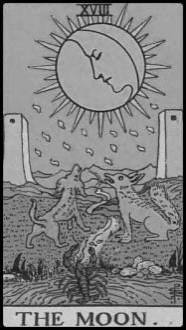 18 - Moon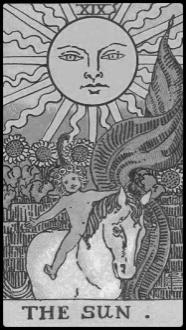 19 - SunReflection; ChangesImagination; SpeculationAttainment; GloryMajesty; Celebrity; Eminence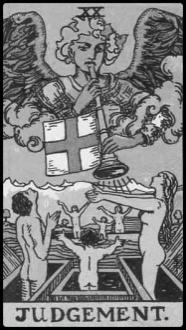 20 - Judgement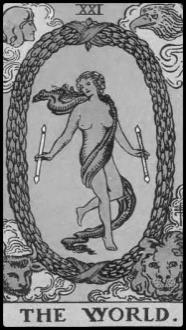 21 - WorldAwakening; EpiphanySpiritual RealizationFulfillment; CompletionMasterpiece; Consummation0 - Fool, Rev.1 - Magician, Rev.Vanity; FoolishnessIndiscretion; InanityDestruction; BaneUntapped Potential2 - High Priestess, Rev.3 - Empress, Rev.Deceit; DuplicityHypocrisy; SecretsBarren; LacunaCavity; Omission4 - Emperor, Rev.5 - Hierophant, Rev.Passivity; OverthrowCoup d’étatNon-conformity; UnorthodoxBohemian; Existentialist6 - Lovers, Rev.7 - Chariot, Rev.Temptation; InterferenceDiscord; Moral QuandaryRiot; TurbulenceWrong Direction8 - Strength, Rev.9 - Hermit, Rev.Brute; CarnalPhysical; ObdurateIgnorance; ImmaturityPetulant; Unreasonable10 - Wheel of Fortune, Rev.11 - Justice, Rev.Flux; UnrestMischance; MisfortunePrejudice; BiasChauvinism; Injustice12 - Hanged Man, Rev.13 - Death, Rev.SelfishnessMartyrdom; PersecutionConclusion; CessationDenouement; Windup14 - Temperance, Rev.15 - Devil, Rev.Excess; OverflowDefeat; ReleaseSeverance16 - Tower, Rev.17 - Star, Rev.Oppression; CataclysmPessimism; NegativityMaladies18 - Moon, Rev.19 - Sun, Rev.Inconstancy; RiskyConfusion; UncertaintyDisorientationQuiescence20 - Judgement, Rev.21 - World, Rev.MisinterpretationMisreckoningHiatus; AgnosticismSkeptic; ChagrinLacking Fulfillment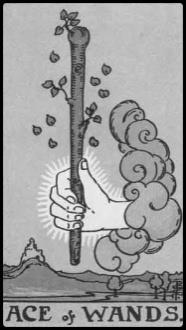 Ace of Wands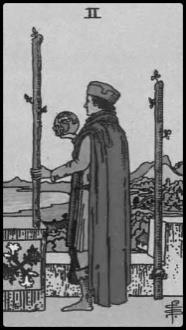 Two of WandsVenture; OpportunityAccomplishmentAspiration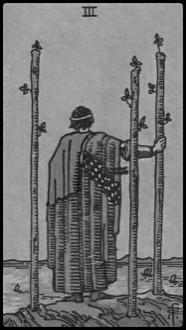 Three of Wands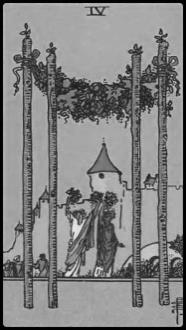 Four of WandsValidation; EffortProductivityProsperity; ConcordFamilial Bliss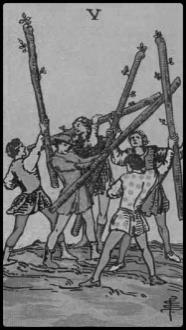 Five of Wands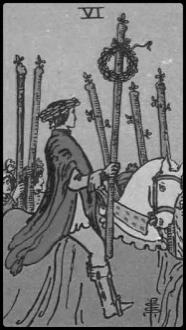 Six of WandsCompetition; RivalryContentionSuccess; VictoryExalt; Tribute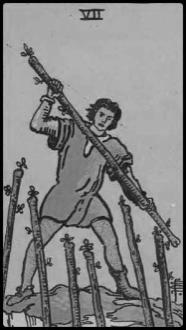 Seven of Wands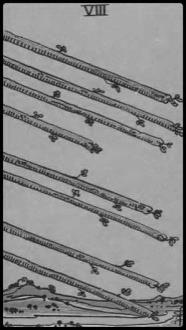 Eight of WandsResistance; OppositionTenacityAction; Vigor; AlacrityAcceleration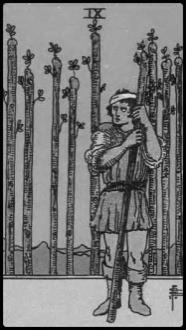 Nine of Wands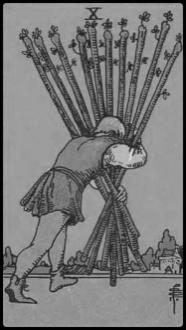 Ten of WandsDefensive; ProtectiveBurdened; TravailExhaustion; Labor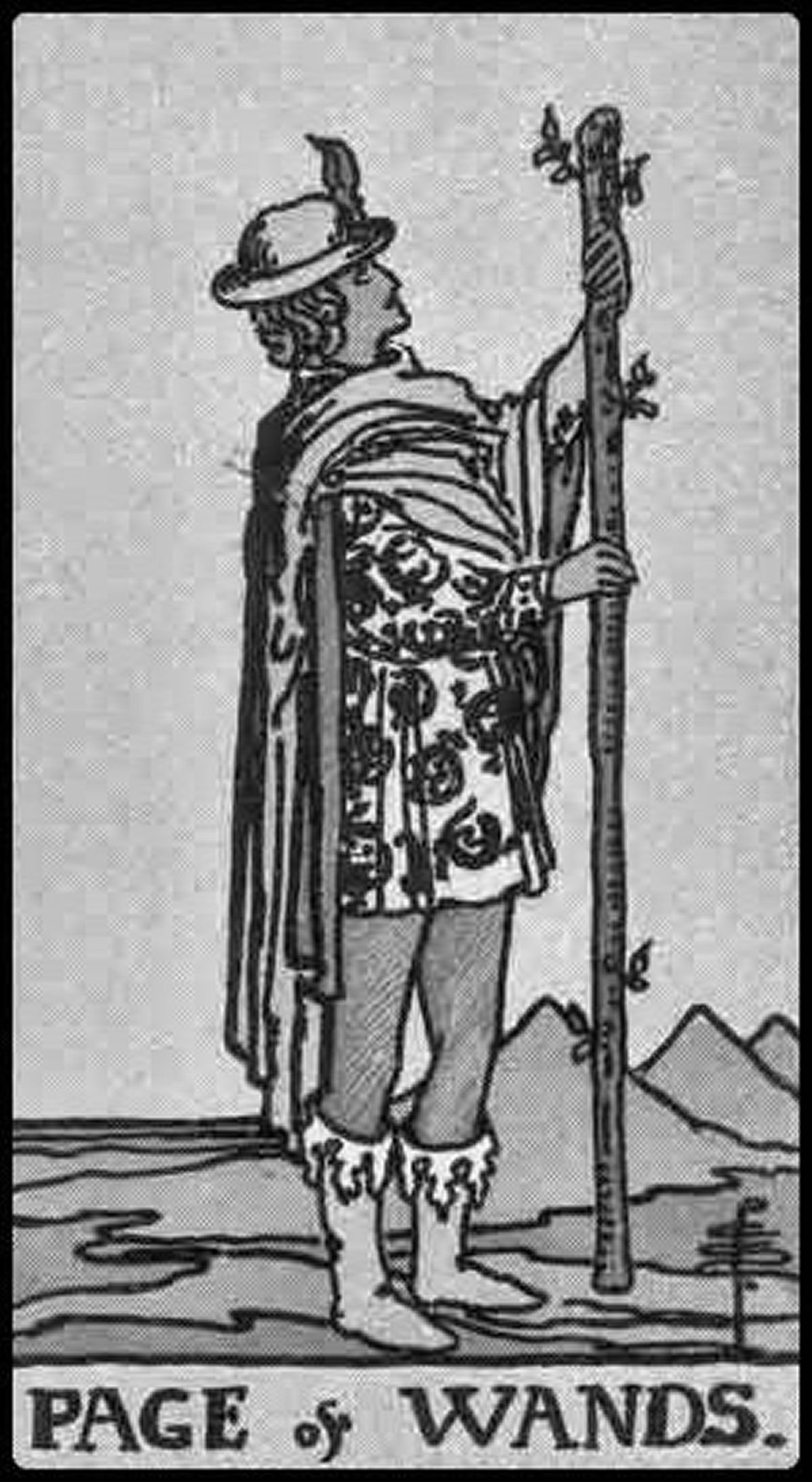 Page of Wands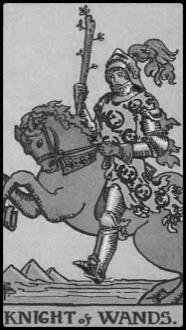 Knight of WandsMotivated; EnergeticReceipt of Project NewsImpetuous; CompetitiveHot-Headed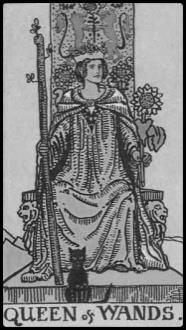 Queen of Wands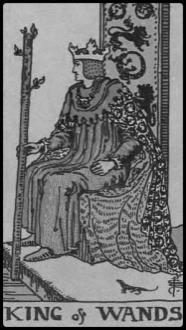 King of WandsSelf-Assured; NaturalistDown-to-EarthAuthoritarian; DemandingNoble; HonestAce of Wands, Rev.Two of Wands, Rev.IndolenceProcrastinationImpatienceHaste; RushThree of Wands, Rev.Four of Wands, Rev.Negligence; CarelessSetbacks; MistakesAttunement; HarmonyRite of PassageFive of Wands, Rev.Six of Wands, Rev.Opportunity; ReconciliationPostponementPending AdvancementSeven of Wands, Rev.Eight of Wands, Rev.Indecision; VulnerabilityLacking ConfidenceAltercationRegression; RashnessNine of Wands, Rev.Ten of Wands, Rev.Exhaustion; BattleDepletionAccountabilityReassessment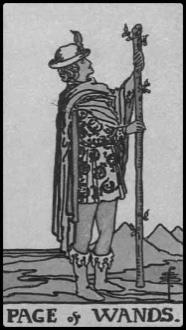 Page of Wands, Rev.Knight of Wands, Rev.Passivity; InarticulateInsecurity; HesitationQueen of Wands, Rev.King of Wands, Rev.Capitulation; YieldingLacking VirtueTyranny; DespoticDisciplinarian; Doctrinaire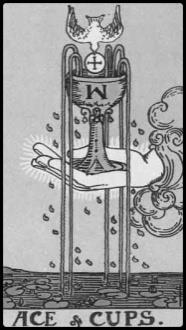 Ace of Cups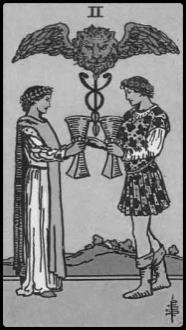 Two of CupsAbundance; AffirmationFountainheadFriendship; AffinityCooperation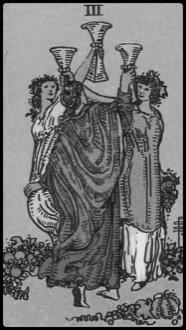 Three of Cups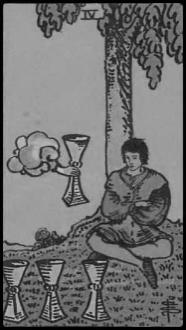 Four of CupsCelebration; JubileeMerrimentIntrospectionReflection; Contemplation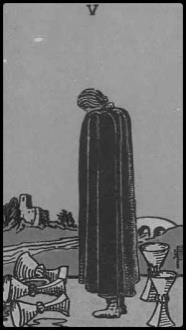 Five of Cups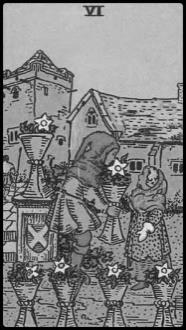 Six of CupsLoss; Mourning; RegretsNostalgia; ChildhoodReminiscence; Memories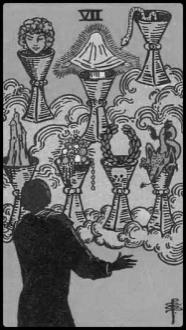 Seven of Cups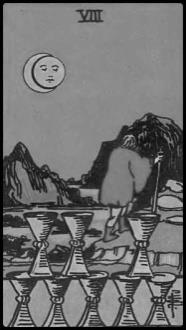 Eight of CupsTemptation; SuperficialityEnticement; DecoysAbandonment; DetachmentSpiritual Journey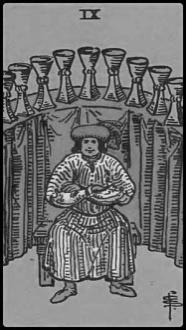 Nine of Cups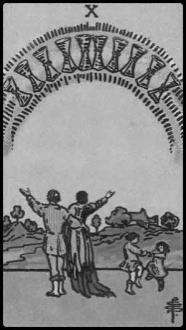 Ten of CupsWishful; Wish GrantedComfort; Material SuccessHappiness; Joy; Felicity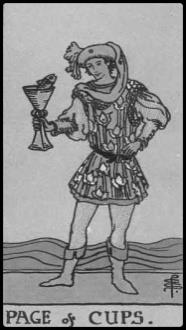 Page of Cups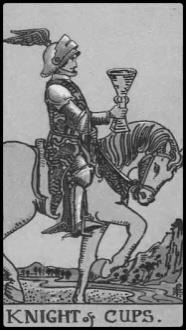 Knight of CupsDreamer; Sensitive; PoeticReceipt of Personal NewsCharming; AffableEquanimity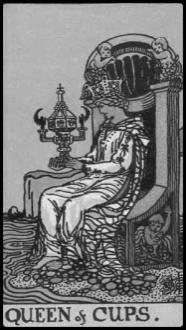 Queen of Cups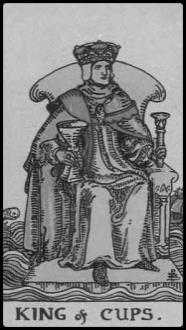 King of CupsNurturing; WarmTender; EmpathicDiplomatic; CaringFatherhoodAce of Cups, Rev.Two of Cups, Rev.SuperficialityRejection; PromiscuityImbalance; QuarrelingMisunderstandingsThree of Cups, Rev.Four of Cups, Rev.Hedonism; IndulgenceSensualistRegeneration; EmergenceFive of Cups, Rev.Six of Cups, Rev.Restoration; AcceptanceClinging; Attachment; PuerilityNaiveté; ChildishnessSeven of Cups, Rev.Eight of Cups, Rev.DeterminationDecision; Purpose RevealedEpicurean; PeripateticDrifting; AimlessNine of Cups, Rev.Ten of Cups, Rev.Overindulgence; GreedDiscord; Broken FamilyShattered ValuesPage of Cups, Rev.Knight of Cups, Rev.Quixotic; DreamerDiscouragement; EnnuiUnmotivated; DiscomfitureQueen of Cups, Rev.King of Cups, Rev.Manipulation; JealousyOverwrought; Distracted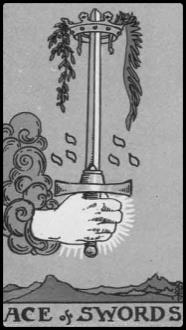 Ace of Swords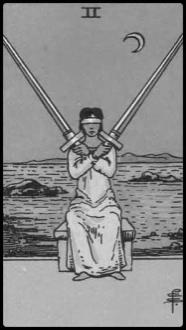 Two of SwordsConquest; ValianceStalemate; Catch-22Difficult Choice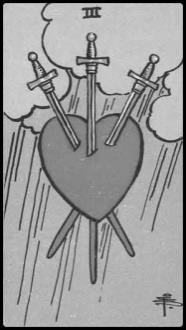 Three of Swords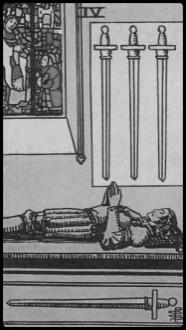 Four of SwordsStrife; LossHeartbreakRepose; RecoveryIllness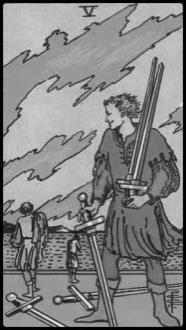 Five of Swords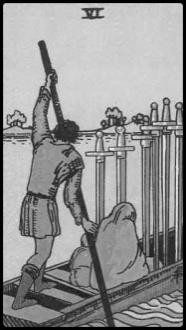 Six of SwordsCorruption; ProfiteeringCunning; MachiavellianJourney; PilgrimageBaggage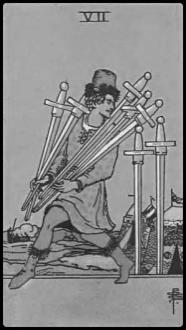 Seven of Swords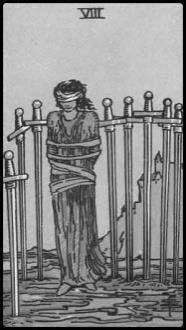 Eight of SwordsImpulsivenessSpontaneity; DeceptionImprisonment; ConfinementCaptivity; Constraints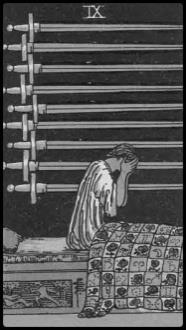 Nine of Swords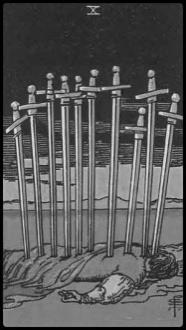 Ten of SwordsHaunted; GrievingInsomnia; TroubledRetaliation; ReprisalsRevenge; Treachery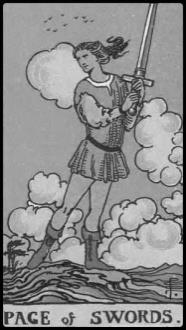 Page of Swords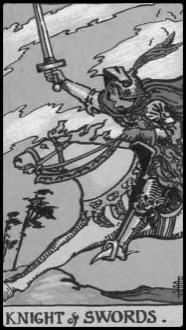 Knight of SwordsAmbitions; JudiciousCommunicationAggressive; ChargeWarrior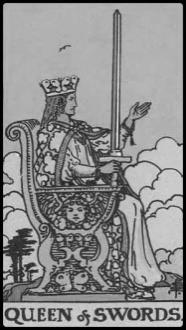 Queen of Swords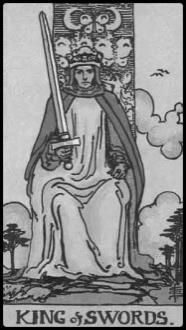 King of SwordsAstute; High-AchievingExecutive; StrikingIntellectual; Analytical; Stern; OrderlyAce of Swords, Rev.Two of Swords, Rev.Disruption; Entropy; ChaosComplications; AnarchySettlement; DecisionArbitrationThree of Swords, Rev.Four of Swords, Rev.Disorder; HurtCaution; Social UnrestFive of Swords, Rev.Six of Swords, Rev.Recompense; ContritionPenanceAfflicted; TrappedYearning EscapeSeven of Swords, Rev.Eight of Swords, Rev.Reparation; ForfeitureRequitalEmancipationRelease; ClemencyNine of Swords, Rev.Ten of Swords, Rev.RecuperationHealing; InfidelityEndurance; ComebackPage of Swords, Rev.Knight of Swords, Rev.Inhibition; Self-ConsciousWarpathAggression; HostilityQueen of Swords, Rev.King of Swords, Rev.Spite; SnobberyElitismMalice; Unyielding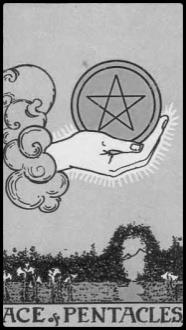 Ace of Pentacles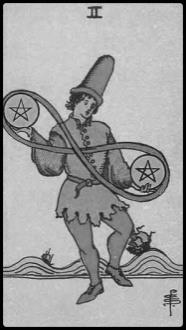 Two of PentaclesOffer; InvestmentSmall Financial GainMultitasking; JugglingProspects; Possibilities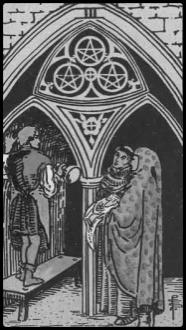 Three of Pentacles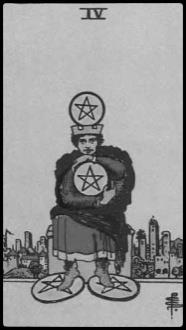 Four of PentaclesEndorsement; RecognitionFraternityMiser; Frugality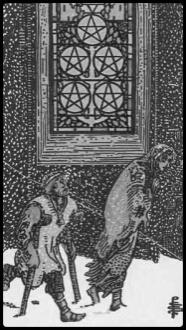 Five of Pentacles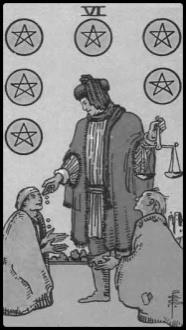 Six of PentaclesDestitution; PrivationHardshipsCharity; BenevolenceAlms; Philanthropy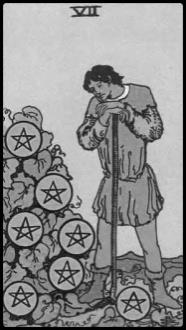 Seven of Pentacles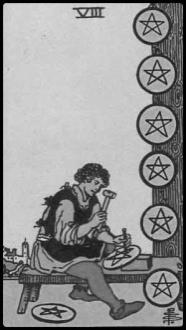 Eight of PentaclesPromotion; HarvestFiscal ResponsibilityAspiration; ApprenticeshipNatural Gifts in Craft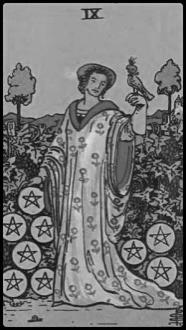 Nine of Pentacles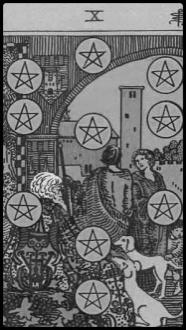 Ten of PentaclesProsperity; RefinementIndependenceStability; PrestigeAristocracy; Urbanity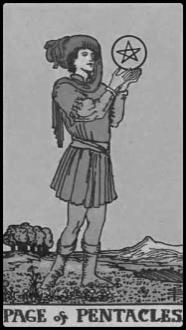 Page of Pentacles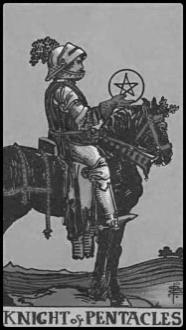 Knight of PentaclesPractical; Stylish; ScholarlyReceipt of Financial NewsMethodical; RationalStable; Reliable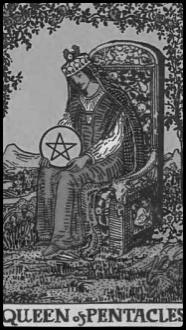 Queen of Pentacles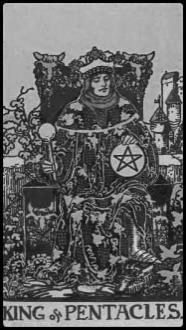 King of PentaclesCharitable; NobleOpulencePowerful; EnterprisingEstablishedAce of Pentacles, Rev.Two of Pentacles, Rev.DisillusionmentFinancial DisappointmentOverwhelmedMust PrioritizeThree of Pentacles, Rev.Four of Pentacles, Rev.MediocrityDisplacementRecession; ObstaclesFive of Pentacles, Rev.Six of Pentacles, Rev.RehabilitationRefurbish; ImprovementUngracious; IndigenceFinancial HardshipSeven of Pentacles, Rev.Eight of Pentacles, Rev.Anxiety; DenialNon-ConfrontationSquandering; Trifle; IdleNine of Pentacles, Rev.Ten of Pentacles, Rev.DissatisfactionDepressionDisengagement; OstracismFamilial DisunionPage of Pentacles, Rev.Knight of Pentacles, Rev.Materialism; SuperficialityReceipt of Financial NewsInertia; TimidityQueen of Pentacles, Rev.King of Pentacles, Rev.Dependence; IndebtednessSelf-PreservationSophomoric; Stoic